QUY ĐỊNH VÀ HƯỚNG DẪN KỸ THUẬT ĐỐI VỚI FILE CHƯƠNG TRÌNH DỰ THI LIÊN HOAN TRUYỀN HÌNH TOÀN QUỐCBan Tổ chức Liên hoan truyền hình toàn quốc xin gửi tài liệu về Quy định đặt tên file, tên viết tắt của các thể loại dự thi, tên viết tắt của các đơn vị và hướng dẫn kỹ thuật xuất file (chuẩn HD-trang 2, chuẩn SD-trang 13/phần mềm dựng phổ biến Adobe Premiere Pro) cho chương trình dự thi Liên hoan, cụ thể như sau:QUY ĐỊNH TÊN FILE CHO CÁC CHƯƠNG TRÌNH DỰ THISau khi dựng xong chương trình, kỹ thuật viên kết xuất video (export timeline) chương trình ra file với một định dạng và đặt tên file theo qui định sau:TENDONVI_THELOAI_TENTACPHAM .MPGTên đơn vị là Tên đăng nhập do Ban Tổ chức cấp cho các đơn vị.Tên thể loại viết tắt theo mục II. Quy định về tên viết tắt của các thể loại dự thiTên file: Tiếng Việt không gõ dấu, viết liền, có thể viết tắt.[.MPG] là phần mở rộng của file, khi export sẽ được phần mềm tự động tạo ra.Ví dụ: Đài PT-TH Hà Nội gửi thể loại Phóng sự và có 2 phóng sự dự thi PTTHHANOI_PHONGSU_HANOIRONGBAY.MPG PTTHHANOI_PHONGSU_ANTOANGIAOTHONG.MPGQUY ĐỊNH TÊN VIẾT TẮT CỦA CÁC THỂ LOẠI DỰ THIQUY ĐỊNH TÊN VIẾT TẮT CỦA CÁC ĐƠN VỊTên viết tắt của các đơn vị là Tên đăng nhập (User name) trên trang tác nghiệp Liên hoan truyền hình do Ban Tổ chức cấp.Lưu ý: Các đơn vị chưa có trong danh sách trên, đề nghị liên hệ với Ban Tổ chức để biết tên viết tắt của đơn vị.HƯỚNG DẪN KỸ THUẬT XUẤT FILE CHO CHƯƠNG TRÌNH DỰ THIA. FILE THEO CHUẨN HDĐể chất lượng của các chương trình dự thi đồng đều, có thể đạt tiêu chuẩn phát sóng hoặc lưu trữ, các chương trình phải được số hóa theo chuẩn HD 1080i với định dạng phổ biến MPEG - 2 với các thông số sau:Tiêu chuẩn kỹ thuậtFile Format	MPEG  VideoFomat version	Version 2Fomat Profile	4 : 2 : 0Scan type	InterlacedScan Order	Top Field FirstGOP	N = 3 , M= 12Asepect Ratio	16 x 9Bit Rate	50.MbpsFrame Rate:	25.00 fpsFrame size:	1920 x 1080Bit depth	8 bitsHƯỚNG DẪN XUẤT ĐỊNH DẠNG MPG BẰNG PHẦN MỀM DỰNG ADOBE PREMIERE CS6Từ thanh công cụ chọn File > Export > Media		1.1Export SettingsFomat : MPEG2Preset : HDTV 1080i 25 High Quality -  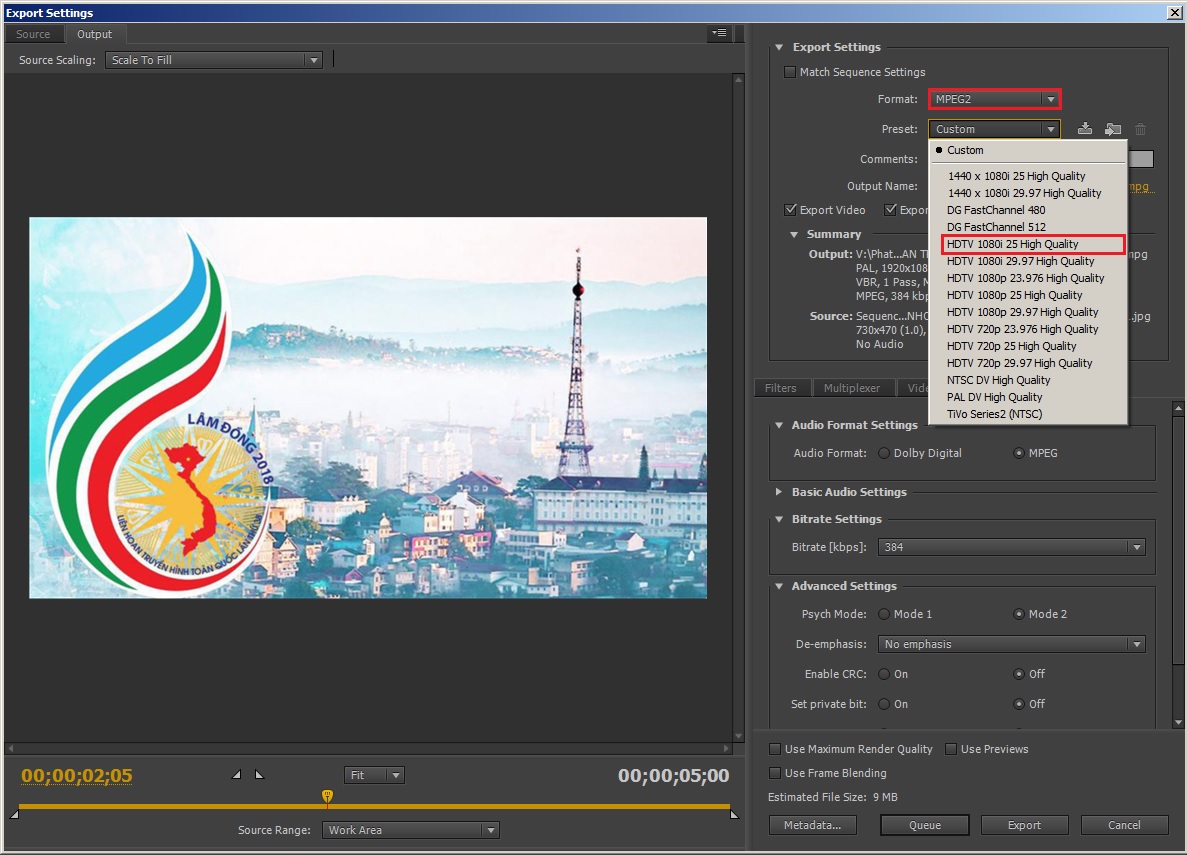 1.2 Thông số VideoChọn theo đúng thông sốFarme Rate : 25Field Order : UpperAspect Ratio : Widescreen 16 :9 ( 1.000 )Profile : HighLevel : High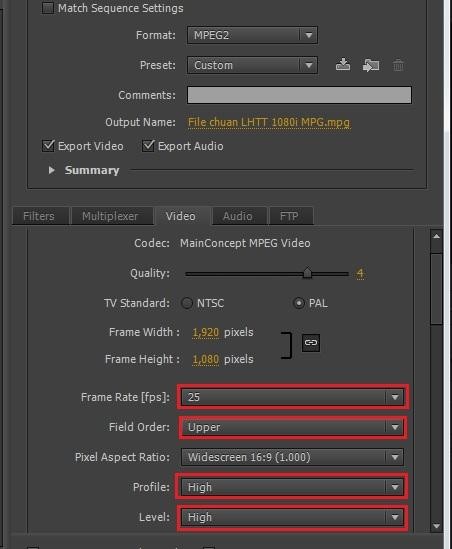 Bitrate Settings: Mục Bitrate Encoding chọn CBR, Bitrate chọn 50GOP SettingsM Frames  : 3 N Frames : 12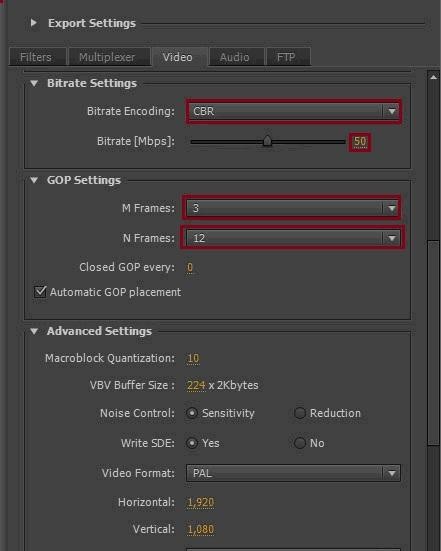 - Advanced Settings: giữ nguyên các thông số mặc định.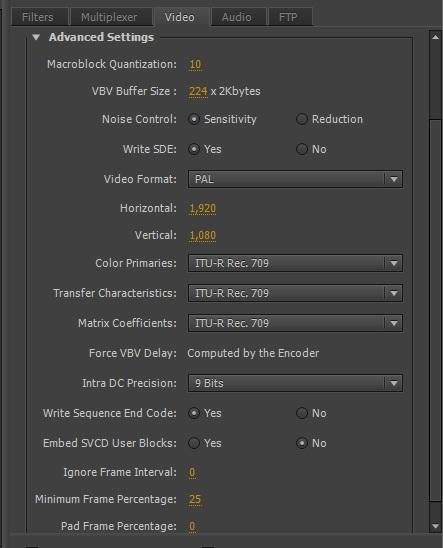 Các thông số Audio giữ nguyên mặc định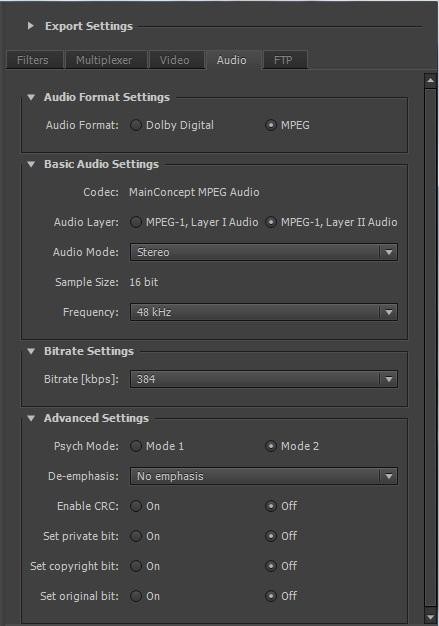 -	Chọn đường dẫn để xuất file và nhấn Export để hoàn tất quy trình xuất file.HƯỚNG DẪN XUẤT ĐỊNH DẠNG MPG PHẦN MỀM DỰNG ADOBE PREMIERE CC Từ thanh công cụ chọn File > Export > Media		1.1Export Settings -  Fomat : MPEG2			-  Preset : HD 1080i 25 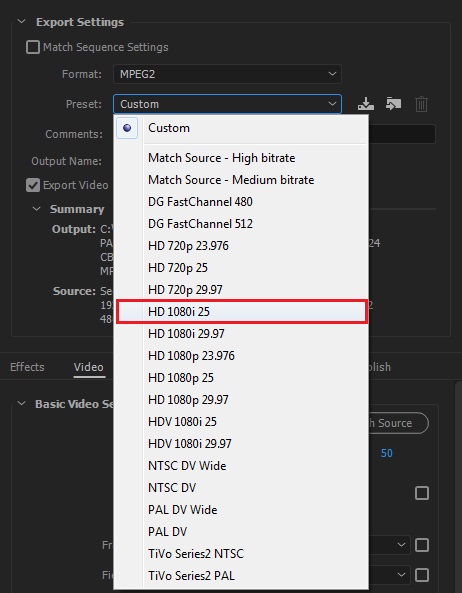 1.2Thông số VideoChọn theo đúng thông sốFarme Rate : 25Field Order : UpperAspect Ratio : Widescreen 16 :9 ( 1.000 )Profile : HighLevel : HighQuality : 50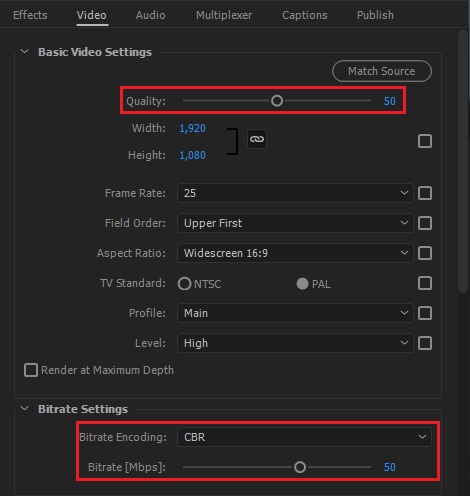 Bitrate Settings: Mục Bitrate Encoding chọn CBR, Bitrate chọn 50GOP SettingsM Frames  : 3 N Frames : 12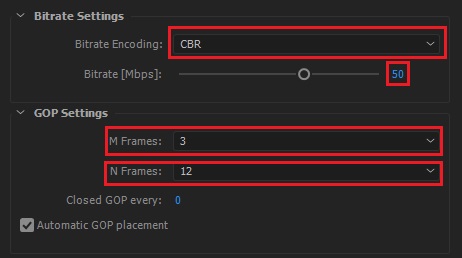 - Advanced Settings: giữ nguyên các thông số mặc định.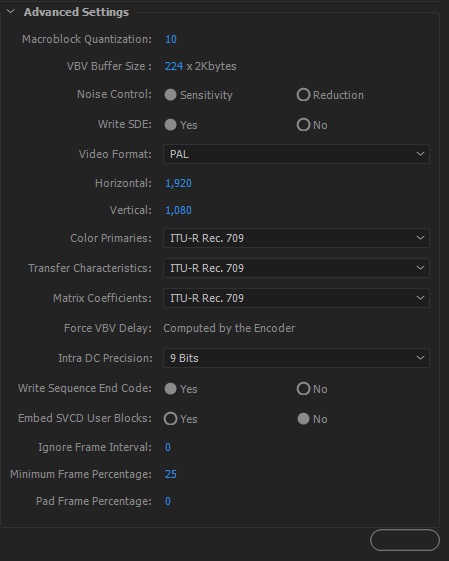 Các thông số Audio giữ nguyên mặc định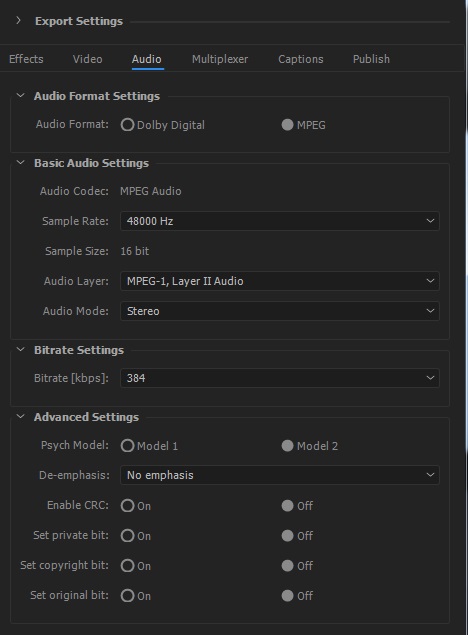 B. FILE THEO CHUẨN SDĐể chất lượng của các chương trình dự thi đồng đều, có thể đạt tiêu chuẩn phát sóng hoặc lưu trữ, các chương trình phải được số hóa theo chuẩn SD, PAL với định dạng phổ biến MPEG - 2Tiêu chuẩn kỹ thuậtFile Format	MPEG 2 VideoFomat version	Version 2Fomat Profile	4 : 2 : 0Scan type	InterlacedScan Order	Top Field FirstGOP	N = 3 , M= 12Asepect Ratio	16 x 9Bit Rate	15.MbpsFrame Rate:	25.00 fpsFrame size:	720 x 576Bit depth	8 bitsHƯỚNG DẪN XUẤT ĐỊNH DẠNG MPG BẰNG PHẦN MỀM DỰNG ADOBE PREMIERE PRO 6- Từ thanh công cụ chọn File > Export > MediaExport SettingsFormat: MPEG2Freset : PAL DV High Quality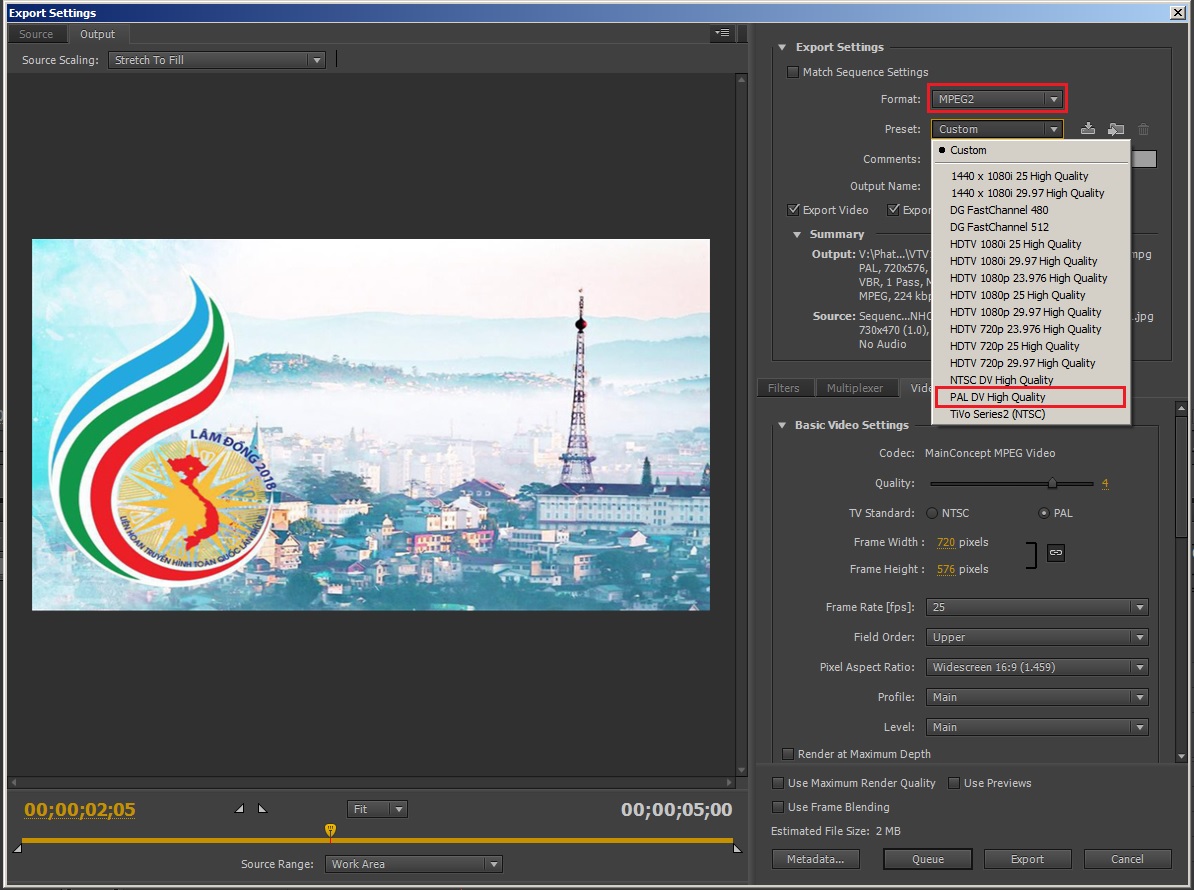 Thông số Video thiết lập:Farme Rate : 25Field Order : UpperAspect Ratio : Widescreen 16 :9 ( 1.459 )Profile : MainLevel : Main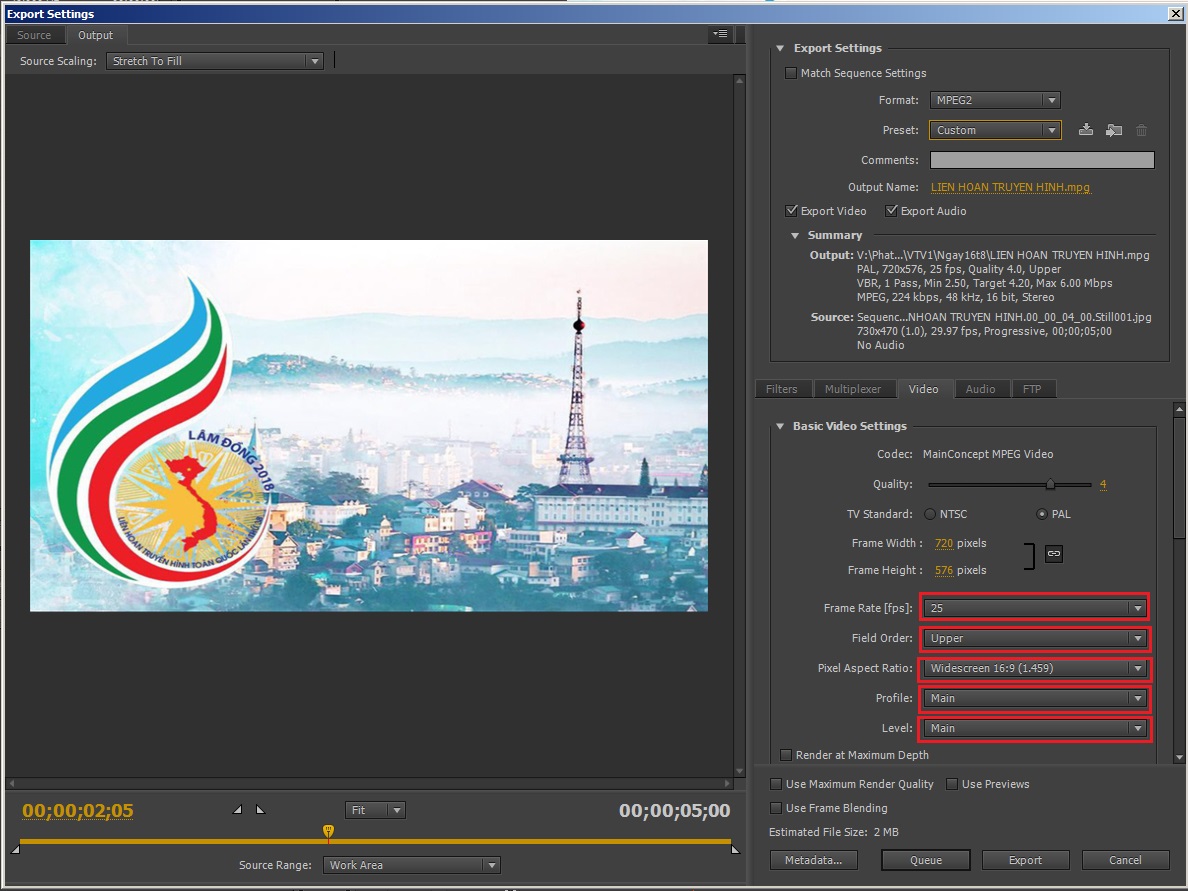 Bitrate Settings:Bitrate Encoding chọn CBRBitrate chọn 15GOP SettingsM Frames : 3N Frames : 12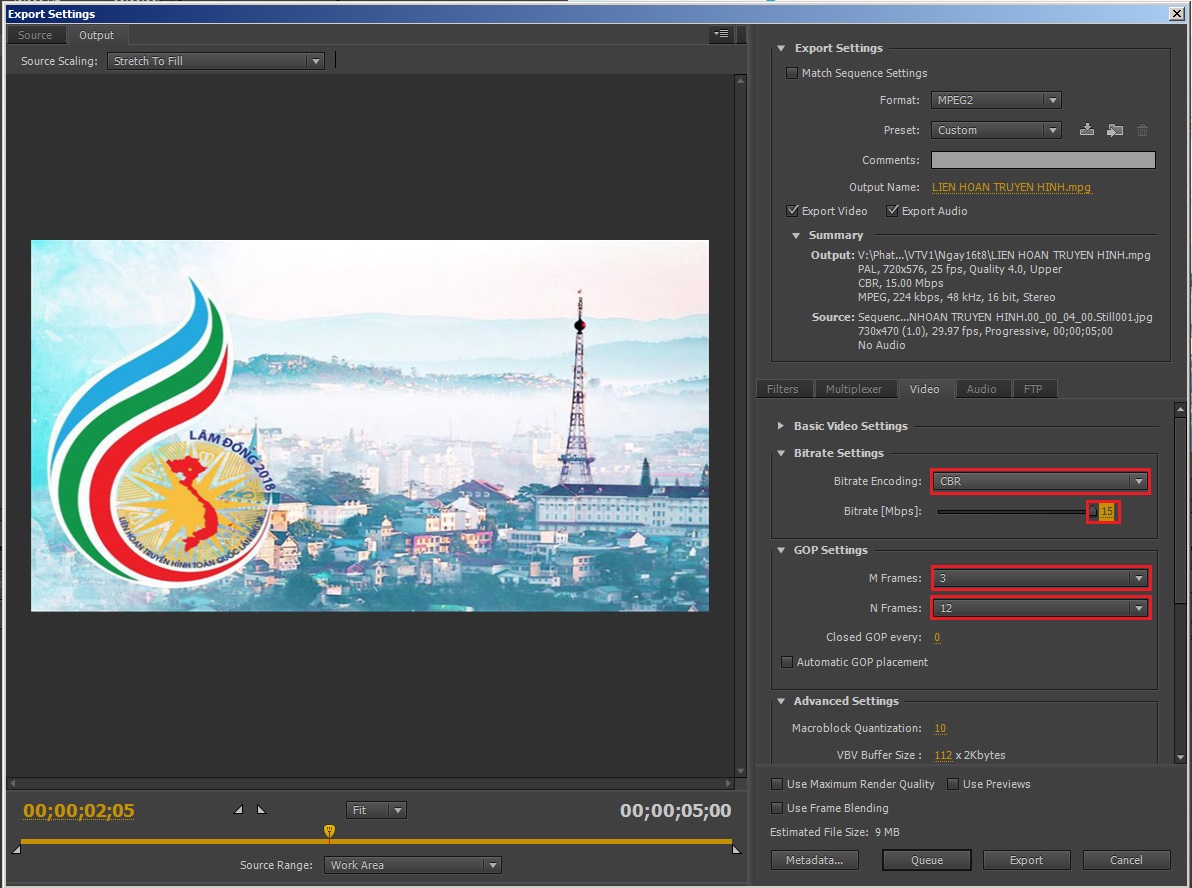 Các thông số Audio giữ nguyên mặc định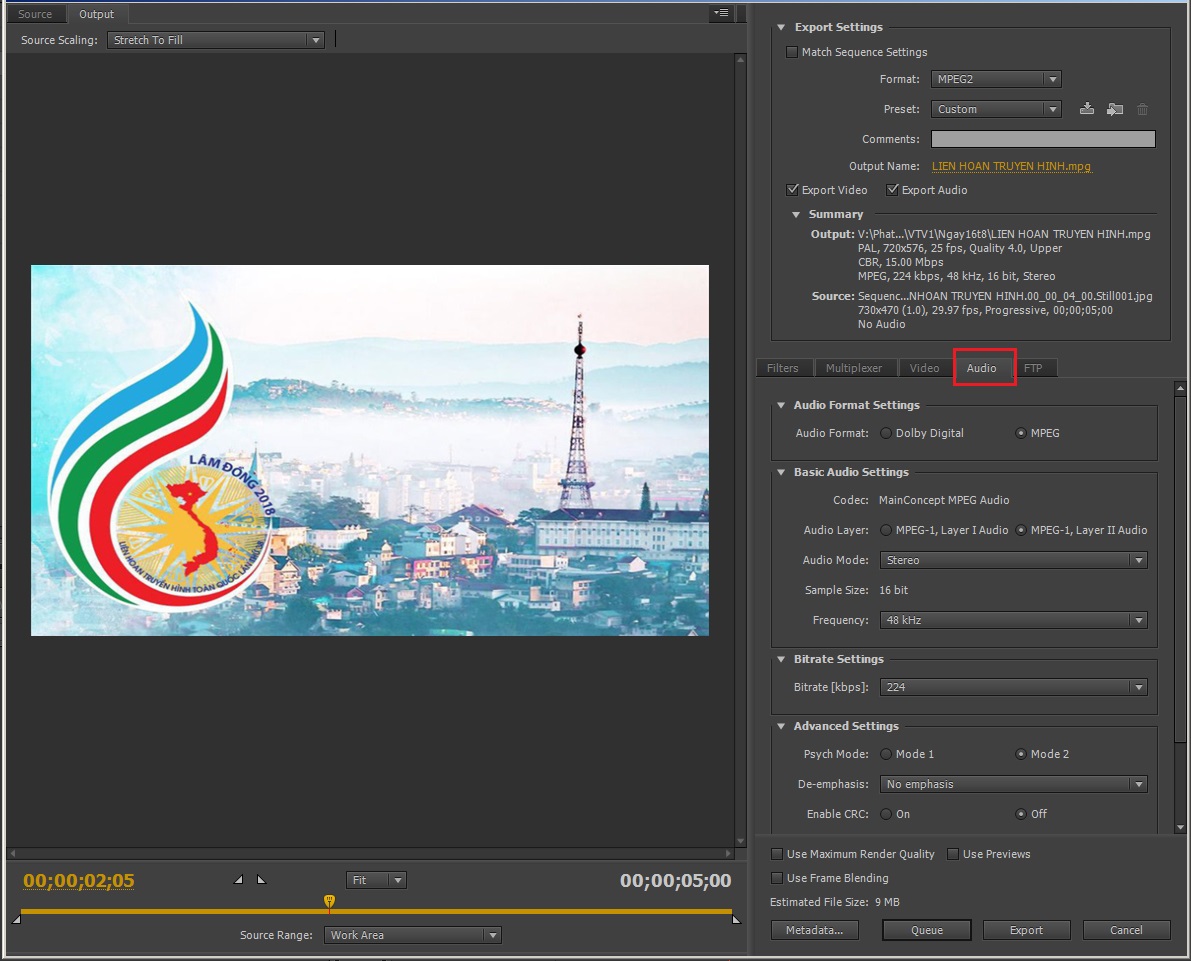 -	Chọn đường dẫn để xuất file và nhấn Export để hoàn tất quy trình xuất fileHƯỚNG DẪN XUẤT ĐỊNH DẠNG MPG BẰNG PHẦN MỀM  ADOBE PREMIERE CCTừ thanh công cụ chọn File > Export > Media		1.1Export SettingsFomat : MPEG2Preset : PAL DV Wide 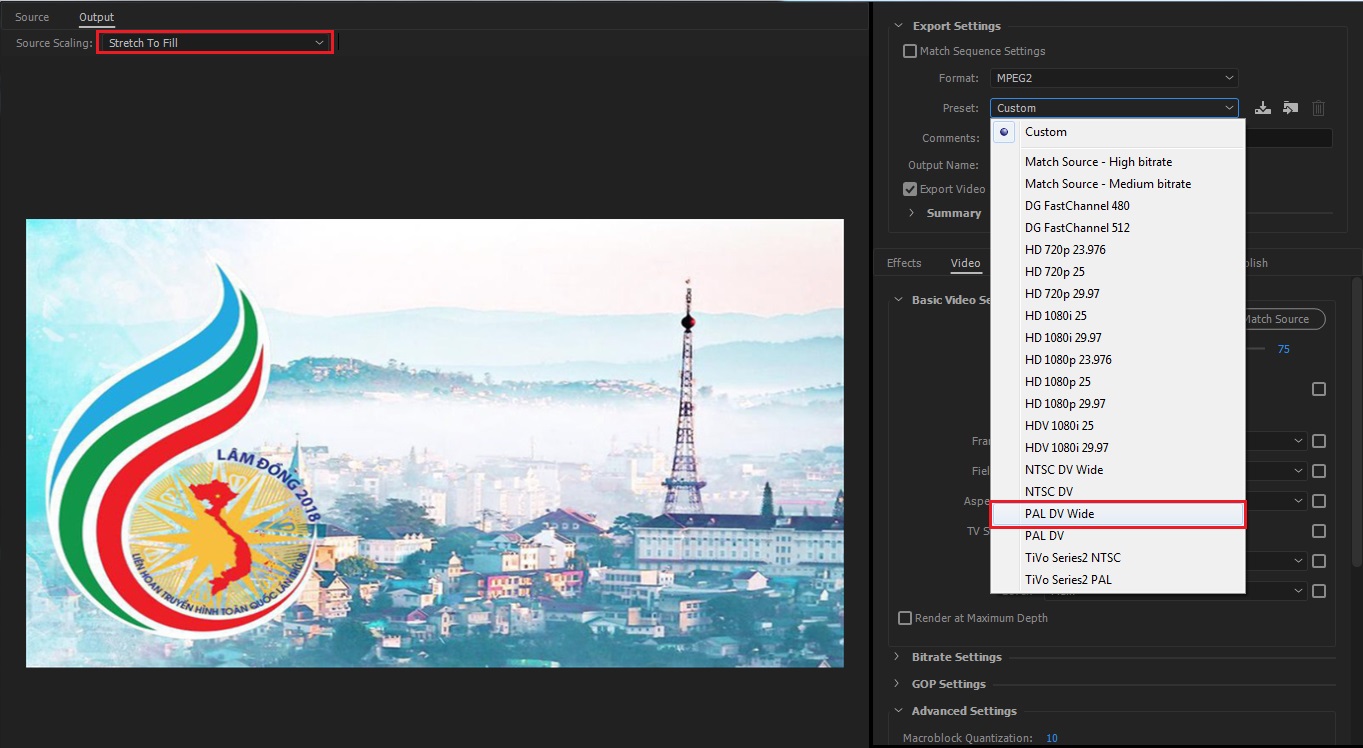 				Field Order    : Upper First				Aspect Ratio   : Widescreen 16 :9Bitrate Settings:Bitrate Encoding chọn CBRBitrate chọn 15GOP SettingsM Frames : 3N Frames : 12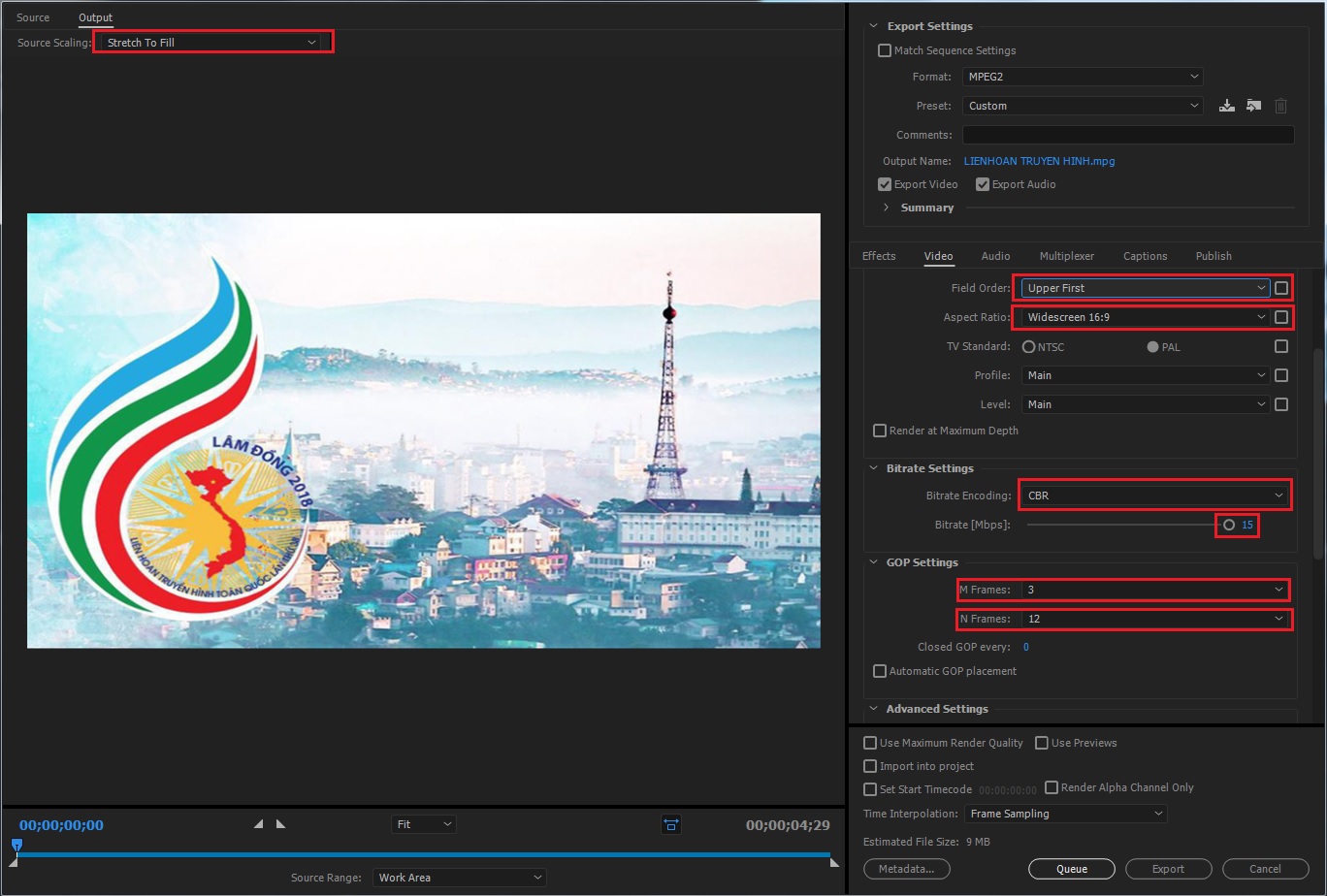 Các thông số Audio giữ nguyên mặc định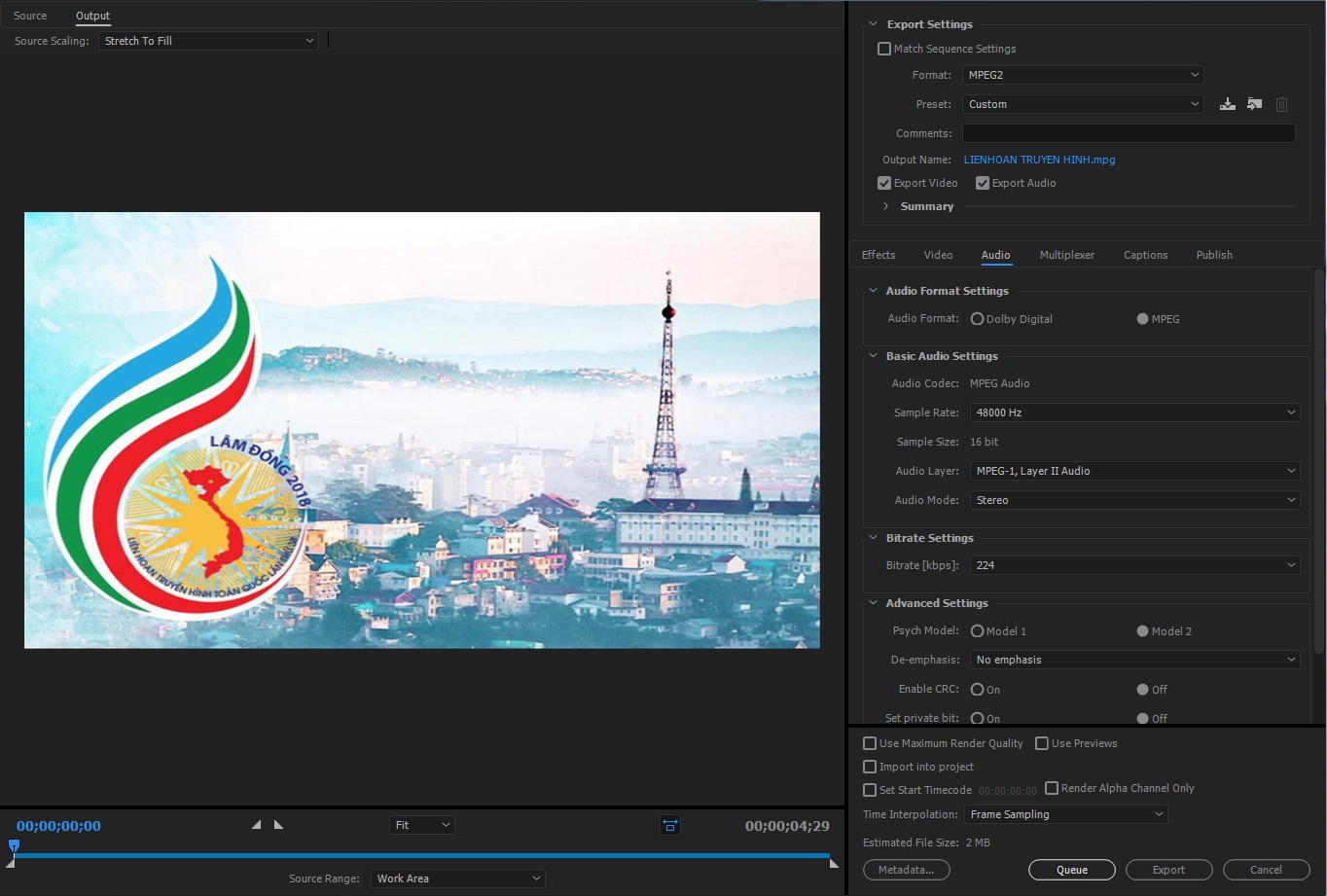 Chọn đường dẫn để xuất file và nhấn Export để hoàn tất quy trình xuất fileTHẾ LOẠIVIẾT TẮT TÊN THỂ LOẠIChương trình ca múa nhạcPhim Ca nhạcPHIMCANHACCa nhạcCANHACChương trình Chuyên đề - Khoa giáoCHUYENDEKHOAGIAOChương trình dành cho Thiếu nhiTHIEUNHIChương trình Truyền hình tiếng dân tộc thiểu sốChương trình Chuyên đề tiếng dân tộcCHUYENDEDANTOCChương trình Văn hóa - Văn nghệ tiếng dân tộcVANHOAVANNGHEDANTOCĐối thoại - Tọa đàmDOITHOAITOADAMPhim tài liệuPhim tài liệu 1 tậpPHIMTLMOTTAPPhim tài liệu dài tậpPHIMTLDAITAPPhim truyện truyền hìnhPhim truyện ngắn tậpPHIMTRUYENNGANTAPPhim truyện dài tậpPHIMTRUYENDAITAPPhóng sựPHONGSUSân khấuSANKHAU